2019/2020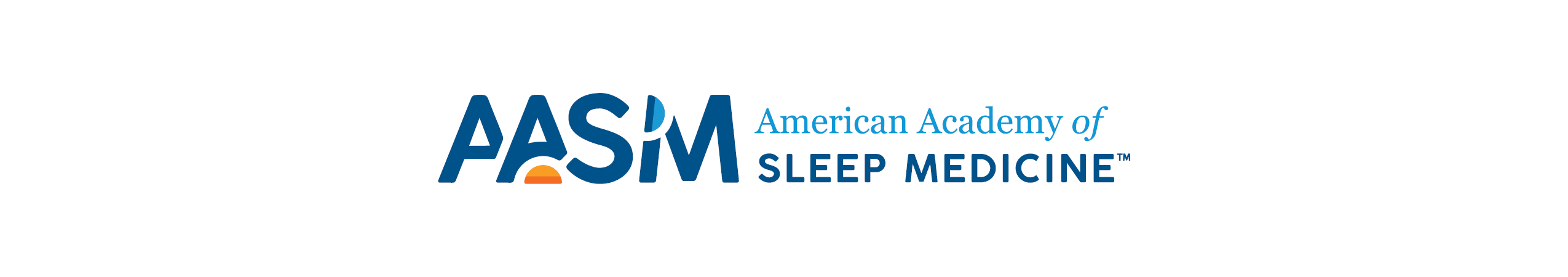 Board of Directors Interest FormSubmit this form and all required attachments to Britney Heald via email, bheald@aasm.org, or fax, (630) 737-9790. Please review the AASM Conflict of Interest Policy before volunteering.Name:	               Degree:      Degree:      Member Number:      Institution:      	Institution:      	Email:           Email:           Address:      Address:      City, State, Zip Code:           	City, State, Zip Code:           	 Pulmonary Medicine NeurologyPsychiatry ENT Nursing Pediatrics Internal Medicine Behavioral Research Anesthesiology Family Practice Other       CV Summary (2-page max) Conflict of Interest Disclosure FormQuestionnaire